Приложение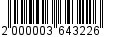 к постановлениюадминистрации от ______________ № ________СОСТАВ
межведомственной комиссии по работе с предприятиями и организациями, имеющими задолженность по обязательным налоговым платежам 
в бюджет муниципального образования, выплачивающими заработную плату ниже величины прожиточного минимума и ниже среднеотраслевого уровня оплаты труда,имеющими отрицательный финансовый результат, 
по легализации неформальной занятости и скрытых форм оплаты труда 
по муниципальному образованию._____________Руководитель межведомственной комиссии:Руководитель межведомственной комиссии:Тоноян М.Р.- заместитель главы администрации по экономике, градостроительству и имущественным вопросам.Секретарь межведомственной комиссии:Секретарь межведомственной комиссии:Печеных О.С.- ведущий специалист отдела по экономическому развитию и инвестициям.Члены межведомственной комиссии:Члены межведомственной комиссии:Ершов И.В. - старший инспектор по безопасностив сфере имущественных и земельных правоотношений;Маслова И.С.- начальник управления экономики;Зубкова Е.К. - начальник отдела по экономическому развитию 
и инвестициям;Филимонова Т.С.- начальник юридического управления;Груздев Н.П.- начальник отдела развития с/х производства, 
малого и среднего предпринимательства;Котляров В.Н.- начальник ИФНС России по Всеволожскому району ЛО (по согласованию);Петрова И.Г - председатель Комитета по социальным вопросам 
(по согласованию);Панова Н.А.- заместитель председателя комитета финансов - начальник отдела доходов комитета финансов;Голубев Н.И.- начальник управления ПФ РФ во Всеволожском районе Ленинградской области (по согласованию);Корчагин А.Г.- Всеволожский городской прокурор (по согласованию);Козарнов С.Ф.- начальник Всеволожского районного отделения службы судебных приставов (по согласованию);Механькова А.М.-начальник Ленинградского регионального отделения фонда социального страхования Российской Федерации (по согласованию);Шевченко Л.В.- начальник отдела управления по вопросам миграции ГУМВД России по Санкт-Петербургу Ленинградской области во Всеволожском районе (по согласованию);Сухариков А.М.- начальник УМВД России по Всеволожскому районуЛенинградской области (по согласованию);Авраменко И.М.-председатель территориального комитета профсоюза агропромышленного комплекса;Соловьев И.В.- руководительГосударственной инспекции труда
в Ленинградской области (по согласованию);Наделяева Е.В.- директор Всеволожского филиала ГКУ «ЦЗН» Ленинградской области (по согласованию).